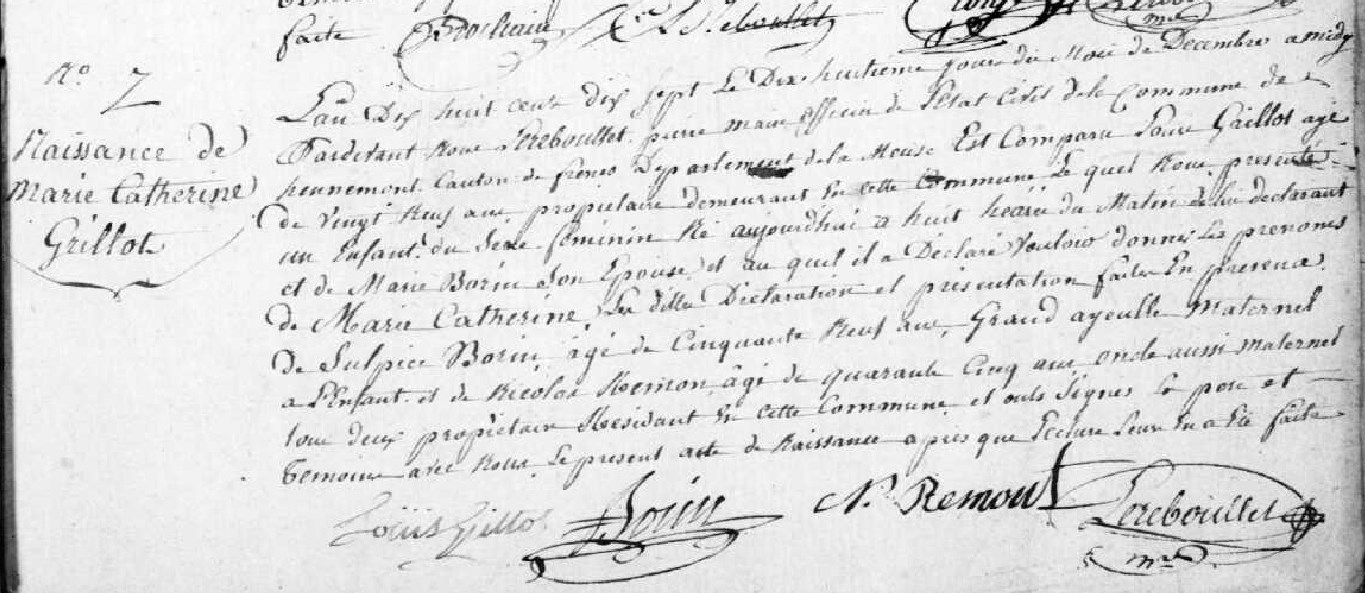 Birth Record of Marie Catherine Grillot, daughter of Louis Grillot and Marie BorinSource: http://archives.meuse.frEtat Civil, Hennemont, 2 E 250 (5)Births, Marriages, Deaths	1813-1822Image 54/115